社交生活（第四學習階段）學習目標：讓學生認識裸聊的危機，建立對網上進行社交活動時，應抱持謹慎的態度，明白保護自己身體和私隱的重要透過探討青少年參與裸聊的成因，鼓勵學生以理性及負責任的態度，面對及抗衡各種網上性誘惑培養學生以理性和尊重的態度，學習與戀人建立健康的關係生活事件教案：裸聊誘惑（網上裸聊）價值觀及態度：保護自己、尊重別人、責任感學習材料：  「裸聊誘惑」動畫（見動畫檔案）附件一：「論盡裸聊」工作紙附件二：「裸聊誘惑」動畫簡介及討論問題附件三：活動一教師參考資料附件四：「安全要『析』─人物分析及討論 」工作紙附件五：「安全要『析』─人物分析及討論 」教師參考資料附件六：「抗衡裸聊陷阱」資料單張 附件七：「裸聊知多少」問卷調查延展活動： 在近期的報章中，收集有關裸聊的報道，並以問卷（見附件七）形式，訪問不同年級的同學，了解他們對裸聊的認識及看法，把收集到的意見及剪報製作成壁報板，並貼上網上交友時的注意事項，提高全校同學對保護自己和網上安全的意識。教學流程：教師總結：（參考）隨着科技的發展，拍攝及通訊工具已經非常普及。很多青少年也喜歡以手提電話跟愛侶拍照留念。而情到濃時，更可能會拍攝親熱照片作為愛的見證或紀念，當中甚至會有一些裸露或性愛的照片或短片。不過，當兩人沉醉於戀愛時，很容易忽略拍攝裸露或性愛的照片或短片當中的危機，例如：假若兩人日後分手時，有關照片或短片可能令自己造成困擾。青少年必須明白所有私密檔案也有意外流傳的風險，例如遺失手機或維修電腦時，檔案便有機會落在他人手上。又或者當戀人間關係有變時，這些片段更可能成為被對方利用作威脅或傷害自己的工具，令自己難以面對日後的伴侶或家人。因此，青少年在處理親密關係上必須審慎及保持理性，與伴侶訂下親密的底線，以堅定的立場來表明自己的意願，互相尊重並共同遵守界線，亦不應因一時興致或心軟而拍攝裸露片段或進行裸聊，令自己日後感到後悔。不少年輕人都喜歡在網上交友，因為既方便又有新鮮感，亦相對一般社交活動面對較少壓力，尤其吸引一些較內向卻又渴望結交戀人，又或追求刺激的人士。男性較容易自覺不會吃虧，對保護自己身體的警覺性相對女性較低，加上互聯網的匿名性容易令人放下戒心，當面對網上性資訊或裸聊邀請時，便較容易受到誘惑而蠢蠢欲試。根據警方資料顯示，近年與網上裸聊有關的罪案大幅上升，受害者以男性為主，主要是在網上被誘騙參與裸聊時遭對方拍下裸露照片或片段後被勒索金錢。亦有部分女性被網友以甜言蜜語或讚美說話誘騙下裸聊，或受利誘而以裸聊、裸照或裸體片段等換取利益及心儀物品，最後卻被騙徒以此要脅發生性行為及索取金錢等，令身心受創。青少年必須明白到網上交友及通訊工具有一定風險，青少年對性好奇及追求刺激的心態容易被人利用，必須提高警覺，勿存僥倖心態，以為自己可以輕易避開陷阱。我們亦必須要留意，無論上載或下載一些有裸露成分的資訊，都有機會觸犯法例，可能會被檢控。附件一「論盡裸聊」工作紙對以下一些有關網上裸聊的說法，你有多同意？請在每題的橫線上畫上符號以標示你對該句子的同意度，愈近右邊代表你愈同意，相反，愈近左邊便代表你愈不同意。例子：附件二「裸聊誘惑」動畫簡介及討論問題主題：網上裸聊場景一（手機畫面）Angela只穿上內衣，與男友Justin進行視像對話。Justin要求下次見面時她穿這套內衣，Angela說不會與Justin有進一步關係，Justin於是提議Angela透過視像讓他看多一點女友的身體。討論以下說法：（附件一第1, 2句）「戀人間互相發送性感照片，上網裸聊，甚至發生網上性愛可以維繫雙方感情，這是兩人間的私人活動，沒有問題！」「裸聊是你情我願的，不涉及金錢交易，又不會傷害對方，更不會感染性病或意外懷孕，是一種安全又刺激的玩意！」抉擇題1：假如你是Angela，你會答應與男友Justin裸聊嗎？男／女友應訂立怎樣的親密界線？場景二（課室內）Angela答應讓Justin看她的身體。Angela準備解開鈕扣，Justin停播片段，原來Justin正與同學Benson分享與女友裸聊的片段。Justin說女友的絕密片段不與人分享。抉擇題2：假如你是Angela，知道男友不但拍下與自己的裸聊片段，更與朋友分享，會有何感受？假如自己的私隱曝光，可以如何處理？場景三（Benson家中）深夜，Benson獨自在房間內上網，一位叫田中惠美的人邀請他做朋友。惠美的檔案顯示她19歲，是中日混血兒，美國大學生。Benson接受了惠美的邀請，並檢查惠美社交帳戶內曾上載的資料，開始幻想與惠美發展關係。惠美跟Benson網上對話，不久即進行視像對話。其後Benson和惠美開始了連續數天，每天數小時的視像對話。直到第四日，惠美提議Benson脫衣，她說若Benson脫了衣服，自己也會脫。討論以下說法：（附件一其餘的說法）「結交網友時只要小心一點，檢查對方的網站內容及生活照片，了解對方的背景，那就不會被騙！」「跟外國網友裸聊會安全點，他們性格及文化也較為開放，又不會知道我的背景及認識我的朋友，一定安全！」「男生被看到裸體也不會『蝕底』到哪裡，如果有女生主動裸聊，男生有『賺』才對，哪會有危險！」抉擇題3：假如你是Benson，你會答應網友的裸聊邀請嗎？在網上交友及通訊時，應注意甚麼？場景三結局Benson對着鏡頭迅速地脫去所有衣服。Benson等待惠美脫衣，但鏡頭隨即關上。這時Benson收到惠美電郵，要求Benson明天把三千元美金存入她的戶口，否則會把視頻上載各大社交網站。Benson知道自己被人勒索後找Justin求助。附件三活動一教師參考資料裸聊的定義裸聊是虛擬性愛（Cybersex）的其中一種。虛擬性愛意指於網絡上透過視像、對話及文字等形式以達致性刺激，而裸聊是特別指透過網絡攝影機，與對方肉帛相見的行為。裸聊的對象不限於陌生人，有些情侶因為分隔異地，或者想增添情趣而進行裸聊。要留意的是，即使你認識那裸聊對象，裸聊也不一定安全，因為網上的行為非常容易被記錄，若網上安全意識不足，紀錄隨時會被公開。有些不法分子甚至會在網上找尋目標人物，引誘他人裸聊，並錄下對方裸露身體的片段或照片作出勒索。「裸聊誘惑」討論參考場景一說法1：「戀人間互相發送性感照片，上網裸聊，甚至發生網上性愛可以維繫雙方感情，這是兩人間的私人活動，沒有問題！」他們的動機可能是想維繫感情，但有沒有想過，再私密的內容，一經錄製或以互聯網來傳遞，便等於永遠存檔，有機會被他人檢視或流傳，甚至在分手時或被利用作要脅及報復的工具。你願意把這些私密的片段公開嗎？還有其他方式維繫感情嗎？說法2：「裸聊是你情我願的，不涉及金錢交易，又不會傷害對方，更不會感染性病或意外懷孕，是一種安全又刺激的玩意！」參與裸聊的人可能是想尋求快感，不過，裸聊表面看似安全，其實危機處處。裸聊看似沒有成本可言（例如金錢、性病或意外懷孕），以為自己一定沒有任何損失，這種想法是大錯特錯。網上騙徒可以隱藏身份，參與者的自我保護及安全意識都會較為鬆懈，往往在美色引誘及情慾高漲的情況下更加容易受騙，忘記了可能被拍下，甚至勒索的潛在危機，結果得不償失，後悔莫及！ 抉擇題1：假如你是Angela，你會答應與男友Justin裸聊嗎？男/女友應訂立怎樣的親密界線？網上裸聊，包括情侶間的裸聊，其實都是高危的行為。雖說情侶間應該互相信任，但涉及身體裸露則不宜隨便應承，因為：他／她會不會在自己不知道的情況下錄影片段？他／她會不會與人分享？如果日後關係有變，片段該如何處理？就算他／她沒有不軌的企圖，片段也有遺失外洩的機會，被上載可以流傳甚廣。假如有潛在的危險，我們有權拒絕情侶間的裸聊要求。如果對方真的愛你，他絕不會勉強你做一些可能傷害你，或令你將來後悔的事。所以情侶間應討論如何訂立親密界線抉擇題2：假如你是Angela，知道男友不但拍下與自己的裸聊片段，更與朋友分享，會有何感受？假如自己的私隱曝光，可以如何處理？假如裸聊被錄影或截圖並未外洩，就算是情侶關係，亦應該坦白說出自己的擔憂，害怕影像有意外洩出的可能，希望對方愛自己和尊重自己，刪除該片段或相片以除去疑慮。另外，兩人應檢示反思彼此的關係與相處方式，如仍想繼續關係，需要好好溝通及訂立親密界線。若對方於日後關係有變時，以裸聊錄影或截圖勒索，切勿付款給對方。應盡快重新設定社交網站的個人資料及私隱性，並把一切可證明對方勒索的證據，如對話，電郵， 論壇內容等以截圖形式記錄下來，盡快向信任的親友求助及報警，把犯案者繩之以法，以免其他人墮入相同的裸聊陷阱。如造成嚴重情緒困擾，應尋求社工輔導，或向信任的親友尋求支援。說法3：「結交網友時只要小心一點，檢查對方的網站內容及生活照片，了解對方的背景，那就不會被騙！」騙徒為獲取利益，會不擇手段。在互聯網的世界，有心人可以按需要輕易虛構出一個完整個人檔案及社交圈子，亦可以張貼很多生活照片，以增加可信性。當你把對方加入成為好友後，對方便可輕易收集你社交群組的親友資料！說法4：「跟外國網友裸聊會安全點，他們性格及文化也較為開放，又不會知道我的背景及認識我的朋友，一定安全！」騙徒並無國界之別。根據警方商業罪案調查科科技罪案組資料顯示，裸聊騙子以來自世界各地的年輕美女為主，她們自稱是東南亞、日本、南韓，甚至外國長大的華裔人士。互聯網世界沒有遠近之分，外地人也可以輕易取得你的個人資料，切勿掉以輕心。說法5：「男生被看到裸體也不會『蝕底』到哪裡，如果有女生主動裸聊，男生有『賺』才對，哪會有危險！」性別並非騙徒考慮勒索或行騙對象的一個重要因素。無論男女，如果有人把你的裸照轉寄給你所有的同學及親友，甚至上載到你的社交網絡群組，你仍然會覺得沒有所謂嗎？騙徒就是看中了男性這種自信不會吃虧的心態，設計網上性陷阱來作出勒索。所以，便宜莫貪！抉擇題3：假如你是Benson，你會答應網友的裸聊邀請嗎？在網上交友及通訊時，應注意甚麼？假如在網上踫到心儀的對象，滿心歡喜是正常的。可是，不要因此而失去理性，要想想：他／她可能是我的真命天子，也可能是個真正騙子！交到網友，於網上見面數天後便被邀進行裸聊，應該要先考慮事情是否太快太戲劇性？是否有疑點？（這樣年輕、美麗的外國人，具備大學學歷，為甚麼不找文化背景相若，地理位置接近的對象？）對方會否虛構資料，並時常上載生活照以減低當事人的戒心？此外，網上的甜言蜜語不可盡信，要騙你裸聊自然會說喜歡你。另教師需提醒學生應考慮裸聊的潛在風險，而非以認識網友的時間長短作為決定裸聊的考慮因素。裸聊案件統計根據香港警務處數字顯示，2013年1月至11月全港共錄得441宗與網上裸聊有關的勒索案件，比較2012年同期所錄得的49宗同類案件大幅上升800%。受害人當中，大部分為24歲或以下的青少年，最年輕的只有14歲，所涉及的款項接近百萬港元。青少年須要小心避免誤墮「裸聊勒索陷阱」，亦要避免觸犯有關網上罪行。附件四「安全要『析』─人物分析及討論 」工作紙請討論以上「裸聊誘惑」個案中的四位故事人物中，各持甚麼心態？然後，你認為哪一位安全意識最低？他們有甚麼處理不當的地方？請就每位人物的「安全意識／警覺性／自我保護能力」作出比較、分析及評分，並討論下方的問題。討論問題︰情侶間裸聊以增加情趣，你認為可以接受嗎？為甚麼？____________________________________________________________________________________________________________________________________________________若不幸裸聊被錄影或截圖，應該採取甚麼行動？____________________________________________________________________________________________________________________________________________________附件五「安全要『析』─人物分析及討論 」教師參考資料
在「裸聊誘惑」的個案中，四位故事人物也欠缺安全意識，沒有為自己及他人負責。他們因一時的好奇或利益，在沒有深思潛在風險與後果的情況下，作出了不智的決定，最終為自己帶來很多的麻煩及傷害，是遠超自己所想的。以下是建議的觀點與參考意見，可以跟同學分享：Justin心態：可能為求滿足一己的性需要，要求女友裸聊；為了在朋友面前炫燿自己，把女友與自己裸聊的前戲播給同學欣賞。（或其他合理說法）與安全意識／警覺性／自我保護能力相關的地方：不應私下錄製與女友的親密片段，及把親密片段收錄在手機中，容易被他人取得，欠缺警覺性跟朋友分享與女友的親密片段，用以炫耀，沒有尊重女友私隱及對他的信任沒有保管及保護好自己的手機，亦沒有為資料加密，令個人資料外洩Angela心態：為了與男朋友維繫感情，答應與男朋友進行裸聊。（或其他合理說法）與安全意識／警覺性／自我保護能力相關的地方：用電話視像通訊進行親密對話甚至展露身體，忽視網絡安全風險對男友過於信任，欠缺警覺性，被男友錄製甚至與人分享裸露片段而不知私密片段可能在分手後成被男友利用作威脅或傷害自己的工具，又或是意外流傳沒有設定好跟男友的親密界線，亦欠缺溝通和保護自己的意識Benson心態：寂寞少男，渴望愛情，心存僥倖，低估網上結識陌生人的風險。（或其他合理說法）與安全意識／警覺性／自我保護能力相關的地方：輕易把陌生人加入社交網絡圈子，讓他人容易收集其社交群組內的親友資料與網友結識不久，不清楚對方底蘊，卻為了滿足個人性好奇便貿然進行裸聊，無想過對方可能被犯罪集團操控及利用，忽視網絡安全風險貪小便宜心態，想滿足個人性好奇而輕易跟陌生人進行裸聊，認為無需負責羨慕別人的親密關係，卻又沒有適當發展健康社交圈子，學習與異性相處的技巧，只追求短暫刺激心存僥倖，以為自己沒有付出便沒有問題，沒有想及後果田中惠美心態：為求利益，可以出賣自己的身體（裸聊）進行勒索；心存僥倖，認為自己不會容易被扣捕。（或其他合理說法）與安全意識／警覺性／自我保護能力相關的地方：雖然沒有直接身體接觸及直接損失，但在網上以自己身體作為引誘他人的工具，日後同樣有機會被他人利用作威脅或傷害自己的工具，甚至影響前途有機會被犯罪集團操控及利用有機會觸犯法例，其中包括：藉電訊而在未獲授權下取用電腦資料（香港法例106章《電訊條例》第27（A））披露未經資料使用者同意而取得的個人資料屬罪行（香港法例第486章《個人資料（私隱）條例》第64條 ）勒索罪（香港法例第210章《盜竊罪條例》第23條）禁止發布淫褻物品（香港法例第390章《淫褻及不雅物品管制條例》第21條）討論問題︰（無既定答案，希望學生在思考有關裸聊的問題時，也能考慮這些因素）1） 情侶間裸聊以增加情趣，你認為可以接受嗎？為甚麼﹖愛一個人是要顧及雙方的安全及私隱，建立負責任的關係。一個決定，可以對自己或對方影響深遠，事先必須考慮清楚。雖然是情侶間裸聊，有些人認為是甜蜜的見證，但是過分親密、涉及身體裸露甚至是性愛的片段，一旦意外流傳或被對方利用作威脅的話，甜蜜的紀錄不但變成分手的導火線，日後更可能對雙方及其家人造成嚴重困擾。假若事情被將來的伴侶知道，對方能接受嗎？伴侶的家人又會如何？情侶間的裸聊，也可帶來嚴重的後果。2） 若不幸裸聊被錄影或截圖，應該採取甚麼行動？假如裸聊被錄影或截圖而並未外洩，就算是情侶關係，亦應該坦白說出自己的擔憂，害怕有意外洩出的可能，希望對方愛自己和尊重自己，刪除該片段或相片以除去疑慮。另外，兩人應檢視反思彼此的關係與相處方式，如仍想繼續關係，需要好好溝通及訂立親密界線。若對方於日後關係有變時，以裸聊錄影或截圖勒索，切勿付款給對方。應盡快重新設定社交網站的個人資料及私隱性，並把一切可證明對方勒索的證據，如對話、電郵， 論壇內容等以截圖形式記錄下來，盡快向信任的親友求助及報警，把犯案者繩之以法，以免其他人墮入相同的裸聊陷阱。如造成嚴重情緒困擾，可尋求社工輔導，或向信任的親友尋求支援。附件六「抗衡裸聊陷阱」資料單張如何提高使用網絡通訊工具的安全意識：避免於網絡及手機程式公開太多個人資料提高個人社交網頁的私隱權限為智能手機及個人電腦設定安全密碼，避免開啟手機的「被搜尋」設定避免把個人的性感照或裸露相片上載到互聯網，或經智能手機與人分享勿透過網絡進行任何形式的裸聊活動應明白所有網上資料均有機會被永久保存，不能刪除對網友的身份和資料保留戒心，提高警覺性，勿輕易把陌生人加入社交網站考慮後果，避免與陌生網友見面如遇到可疑的網友，應立即停止聯繫，並通知可信任的人如何建立健康的人際關係：發掘自己的強項和潛能，接納及積極改善自己的不足，肯定自己價值擴闊生活圈子，多參與不同的學校和社區活動，循現實途徑結交朋友透過健康的社交活動改善與異性相處的技巧，建立自信在戀愛關係中也要保持理性，與伴侶訂下的親密的底線，共同遵守勿拍攝裸露或親熱照片及片段，以免成為日後的困擾如懷疑誤墮「裸聊勒索陷阱」：盡量保留相關對話，短訊等資料，作為證據盡快報警求助可向信任及可靠的親友坦白，尋求情感支援及協助如有需要，應向社工求助，尋求專業支援附件七   「裸聊知多少」問卷調查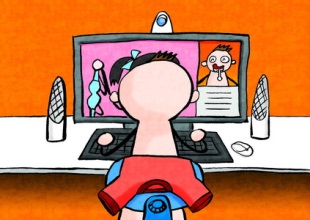 請填寫你對以下問題的看法，並在適當□打 ︰你知道甚麼是裸聊嗎？□完全不知道  □知道一點點  □清楚知道  你認為進行裸聊的人有甚麼動機？（可選多於一項）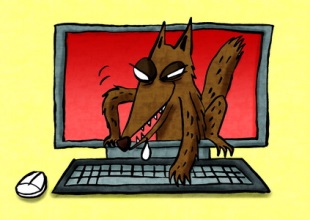 □維繫感情  □尋求新鮮刺激  □換取利益  □滿足對方要求  □其他：               裸聊有甚麼風險？（可選多於一項）□被索取金錢  □被要脅發生性行為  □觸犯法例而被檢控  □片段被流傳          □毫無風險    □其他：               甚麼性別進行裸聊的風險較大？□男  □女  □兩者一樣  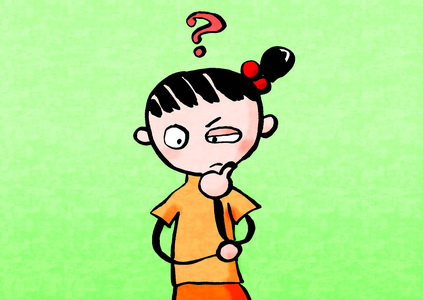 5. 如果有人想與你裸聊，你會如何回應？ （可選多於一項）□立即拒絕  □視乎交情(如相識時間)  □視乎對象身份（如情侶）□視乎對象外表   □任何情況均會答應6. 假如你懷疑自己誤墮「裸聊勒索陷阱」，會如何處理？（可選多於一項）□留下證據  □報警  □向親友求助  □向老師求助  □向社工求助  □毫不理會  □其他：               教學流程（參考） 學習重點活動一：「裸聊誘惑」動畫討論教師提問，讓學生發表甚麼是裸聊，然後因應學生的答案，提供參考的定義（附件三）。每位學生獲發「論盡裸聊」工作紙 （附件一）。請學生就有關裸聊的不同說法標示自己的立場，並在心裏想想自己能接受情侶間的裸聊和原因。為免尷尬，各人不需說出自己的立場。學生分組，觀看動畫「裸聊誘惑」。教師在劇情的適當部分停頓（附件二），帶領學生以第三者角度討論工作紙中相關的說法，探討同意和不同意該說法背後可能隱含的心態和盲點。教師因應學生的答案帶出一些對裸聊的誤解與心態，讓學生反思自己的立場。討論抉擇題時，鼓勵學生在「是」與「否」的答案以外，對該抉擇題背後所反映的心態發表意見（附件三）。以社會上的裸聊現況作結（附件三最後一段）。讓學生了解甚麼是裸聊及分享對裸聊的看法。讓學生了解現況，並澄清一些對裸聊的誤解與欠正面的心態，協助學生建立對網上交友以至使用網絡通訊工具時的謹慎態度，提高自我保護的意識。讓學生反思自己對以下問題的立場：與男／女友應如何訂立親密界線？假如自己的私隱曝光，可以如何處理？在網上交友及通訊時，應注意甚麼？ 活動二：「安全要『析』─人物分析及討論 」每組獲發「安全要『析』─人物分析及討論 」工作紙 （附件四）。學生嘗試分析以上個案中四位主角的心態，然後就每人的「安全意識」作評分、比較及分析，並討論下面的問題，最後作出口頭報告。教師對學生的答案作出回應，並帶出與人交往時應有的禮儀及態度，同時提醒學生檢視個人性態度及訂立親密界線的重要，亦要提高網絡的安全意識，勿因對性的好奇而輕易發生裸聊行為。教師參考答案於附件五，最後派發資料單張（附件六）供學生參考。透過分析情境中的人物角色的想法，了解青少年對裸聊的誤解及心態，從而提醒學生在與人交往及網絡使用上的「安全意識」的重要性。人物Justin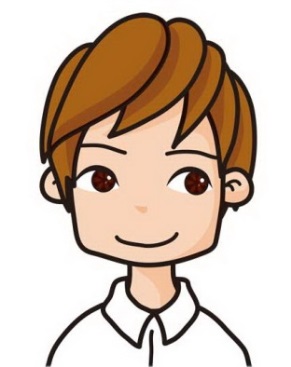 Angela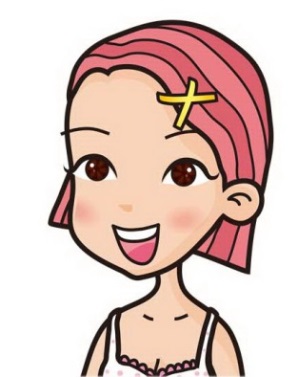 Benson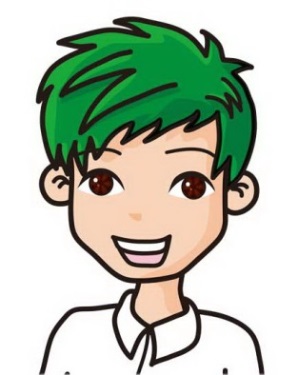 惠美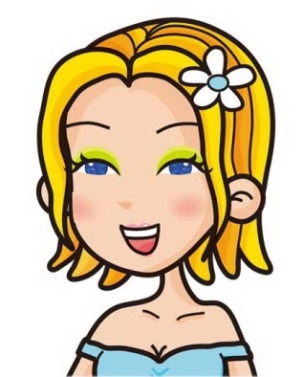 安全意識  低  中  高原因：______________________________________________________  低  中  高原因：______________________________________________________  低  中  高原因：______________________________________________________  低  中  高原因：______________________________________________________